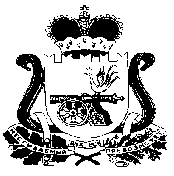 АДМИНИСТРАЦИЯ КРУТОВСКОГО СЕЛЬСКОГО  ПОСЕЛЕНИЯ                                           РАСПОРЯЖЕНИЕОт 26.09. 2016г                                   № 40О начале отопительного сезона           Руководствуясь  Уставом муниципального образования Крутовское сельское поселение (новая редакция), в соответствии с Приказом Госстроя Российской Федерации от 06.09.2000 г. № 203 «Об утверждении организационно-методических рекомендаций по подготовке к проведению отопительного сезона и повышению надежности систем коммунального теплоснабжения в городах и населенных пунктах Российской Федерации», с Федеральным законом от 30.03.1999 №52 –ФЗ «О санитарно-эпидемиологическом благополучии населения»   1. Установить на территории муниципального образования Крутовское сельское поселение начало отопительного сезона для Администрации Крутовского сельского поселения с 26 сентября  2016 года.2. Контроль за выполнением настоящего распоряжения оставляю за собой.Глава муниципального образования Крутовское сельское поселение                                           М.В.Васильева